Программа автобусного тура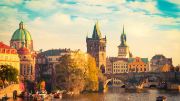 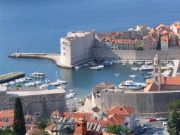 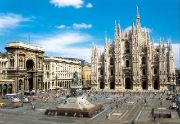 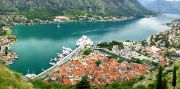 *По желанию, оплачивается дополнительно каждым туристом отдельно. Допускается изменение порядка проведения мероприятий. Возможно некоторое изменение графика движения, позднее прибытие, сокращение времени пребывания в городах и в отелях в связи с задержками на границе, тяжелой транспортной ситуацией на дорогах и т.п. Указанные в программе расстояния являются приблизительными.(!) прибытие в отели по программе в отдельных случаях возможно после 24.00Туристическое предприятие оставляет за собой право изменять график поездок по мере комплектации группы, а также вносить некоторые изменения в программу тура и цены, осуществлять замену заявленных отелей и ресторанов на равнозначные. Время в пути указано ориентировочное. Фирма не несет ответственности за задержки, связанные с простоем на границах, пробками на дорогах. ООО «Внешинтурист» не несет ответственности за предоставление дополнительных услуг, предусмотренных программой тура, но не включенных в стоимость.Базовая стоимость тура: стоимость тура по таблице + 900 000 белорусских рублейВ заездах 14.09 и 21.09 — общая продолжительность тура 15 дней, пребывание на курорте 7 ночейОдноместное размещение — по запросуВ заездах 14.09 и 21.09 — общая продолжительность тура 15 дней, пребывание на курорте 7 ночейОдноместное размещение — по запросуВ базовую стоимость входит:проезд автобусом туристического класса (кондиционер, туалет для экстренных ситуаций, видео, откидывающиеся сиденья).проживание в транзитных отелях туристического класса стандарта 2-3*, двух-трехместное размещение в ходе экскурсионной программы.проживание 9 ночей в выбранной вилле в Будве (для заезда 21.09 — 7 ночей) без питанияконтинентальные завтраки в дни проживания в транзитных отелях,экскурсионное обслуживание согласно программе тура и сопровождающий по маршруту в экскурсионные дниВ стоимость тура не включены:консульский сбор, медицинская страховкабилеты для посещения музеев и других достопримечательностей, проезд на городском транспорте в посещаемых городах в случае необходимости, а также все иное, не оговоренное в программеДоплаты по программе:обязательная оплата городского налога (введенного с 2012 г. в большинстве европейских стран) по программе — от € 12 (оплачивается гиду на маршруте)использование аудио оборудования (наушников) во время экскурсий в Праге и Милане — €6 (обязательная доплата)экскурсия в Люцерн — €15, дети €10 (при желании минимум 80% группы, но не менее 30 человек)входной билет в национальный парк «Плитвицкие озера» — около €26 (цена 2014 года), может варьироваться в зависимости от сезонаэкскурсию по Дубровнику — €15, дети €10 (при желании минимум 80% группы, но не менее 30 человек)теплоход по Дунаю — €15, дети €10Размещение по программеАпартаменты Вуячич расположены в современной части города, отличается удачным месторасположением: в 300 метрах от моря, в 10 минутах пешком от Старого города, рядом находится один из самых крупных в городе супермаркетов и рынок с местными продуктами. В шаговой доступности располагается набережная, на которой сконцентрированы сувенирные лавки, кафе, рестораны, бары и дискотеки под открытым небом.«Вуячич»: трехэтажная вилла, состоящая из 8 номеров. Все номера оборудованы кондиционерам, ванной/душем, холодильником, телевизором (кабельное, есть русские каналы),WI-FI, мини-кухней. Во всех номерах есть балкон или терраса.1 этаж: номера 1,2 имеют общие кухню и просторную террасу, оборудованы отдельными ванными комнатами.
2 этаж: номера 3,4,5 оборудованы отдельными ванными комнатами, мини-кухнями и балконами.
3 этаж: номера 6,7,8 оборудованы отдельными ванными комнатами, балконами и мини-кухнями (в номере 8 мини-кухня располагается в отдельной комнате (вход с коридора).Вилла для экономичного отдыха, достаточно простые номера, дружелюбный персонал. Рекомендуется для молодежного и семейного отдыха.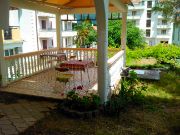 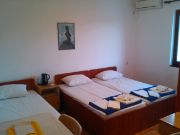 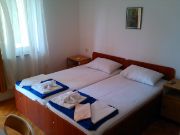 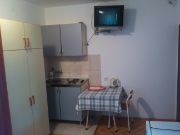 Апартаменты Маркович находится в тихом районе Будвы в 500 метрах от ближайшего пляжа и в 1,5 км от Старого города. Рядом с виллой расположены супермаркеты, пекарня и бары, а также рестораны традиционной кухни и быстрого питания.Все номера просторные, оборудованы собственной ванной комнатой и балконом. Кроме того, во всех номерах имеются: холодильник, электрочайник, кондиционер, TV, бесплатный Wi-Fi. Часть номеров оборудованы кухней.
В номерах французская кровать либо французская кровать и кровать. Подходит для размещения 2-3 человек в номере.
Комфортные номера, удаленность от трассы, гостеприимность и радушие хозяев обеспечат спокойный и беззаботный отдых.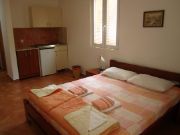 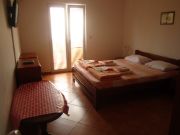 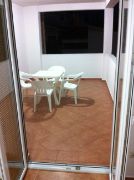 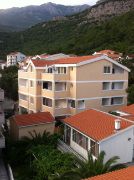 1 деньВыезд из Минска в 04.30 (Центральный автовокзал).Транзит по территории Беларуси. Прохождение границы РБ и РП.Транзит по территории Польши и Чехии (~850 км)Ночлег в отеле на территории Чехии.2 деньЗавтрак. Переезд в Прагу (~50км) — столицу Чехии и один из красивейших городов Европы, притягивающий туристов со всего мира не только своей прекрасной архитектурой, но и неповторимой атмосферой. Пешеходная экскурсия по нижней Праге: Вацлавская и Староместская площади, знаменитые часы «Орлой», Ратуша, Карлов мост.Переезд в Мюнхен (~360 км) — столицу Баварии — самый колоритный город Германии, девизом которого является фраза «Мюнхен любит Вас». На обзорной экскурсии по городу Вы сможете увидеть Ратушу, собор св. Михаила, национальный театр. А в период свободного времени у Вас появится уникальная возможность попробовать коронное блюдо баварской кухни — белые сосиски («Вайсвурст») с квашеной капустой, запивая это великолепие истинным баварским пивом. Все это можно отведать в одной из самых знаменитых пивных в мире — Хофбройхаусе.Ночлег в пригороде Мюнхена.3 деньЗавтрак. Переезд в Цюрих (~315 км) — финансовый центр Швейцарии и самый дорогой город мира в 2012 году. Обзорная экскурсия по городу: Банхофштрассе, церковь Св.Петра, квартал Нидердорф, соборы Гроссмюнстер и Фраумюнстер. Свободное время.*По дороге в отель во второй половине дня можно продолжить наше знакомство со Швейцарией в Люцерне* (~60 км) — древний швейцарский город, расположившийся на берегу горного озера у подножья знаменитой горы Пилатус, название которой происходит от известного Понтия Пилата. Во время экскурсии по городу у Вас появится возможность увидеть старейший деревянный мост в Европе — Капельбрюкке, Хофкирхе, фонтан Фритши, церковь Иезуитов, средневековые дома, расписанные фресками и многое другое.Переезд на ночлег на в пригороде Милана (~280 км)4 деньЗавтрак. Переезд в центр Милана - второй по величине итальянский город и столицу мировой моды. Обзорная экскурсия по городу: Кастелло Сфорцеско, Ла Скала, Дуомо, улица Данте, галерея Витторио Эммануила и пр.Свободное время для посещения музеев и магазинов. В свободное время можно подняться на одну из необычных смотровых площадок Европы — крышу знаменитого собора Дуомо, откуда открывается потрясающий вид на город.Обращаем Ваше внимание, что в связи с напряженной транспортной обстановкой в Милане, связанной с большим количеством транспорта и ограничением движения туристических автобусов, переезд в центр Милана осуществляется на общественном транспорте (от 1,5 евро за одну поездку, на день от 6 евро).Возвращение к автобусу. Выезд из Милана не позднее 14.00.Ночной переезд до Будвы (~ 1200 км)5-13
деньПрибытие на курорт. Будва — главный туристический центр Черногории. Здесь есть всё: дискотеки, рестораны и бары, казино, спортивные площадки, теннисные корты. Это место подходит для любителей активного и весёлого отдыха. В разгар сезона жизнь в Будве не умолкает ни на минуту, а улицы города никогда не пустеют. Кроме того, будучи основанной 2500 лет назад, Будва является одним из самых древних поселений на берегах Адриатического моря. Так что поклонникам старины и культурных достопримечательностей здесь тоже скучать не придется. После 14.00 — размещение в апартаментах.Отдых на море. Возможность ознакомиться с культурой и достопримечательностями Черногории: монастырь Острог, Скадарское озеро, древние города Котор, Герцег Нови, каньоны реки Тары и многое другое (за доплату).14 деньВыселение из апартаментов до 10-00.Отправление в Хорватию днем (точное время сообщается в день отъезда). По дороге в отель при желании группы возможно организовать экскурсию по Дубровнику* — самому красивому городу Хорватии, внесенному в список мирового наследия ЮНЕСКО, внутри старинных крепостных стен которого оживает многовековая история города. Здесь очаровательные жилые дома с красными черепичными крышами соседствуют с дворцами и храмами, возведенными в разные исторические эпохи, и все это на фоне бесподобных природных «декораций». Экскурсия: старый порт, княжеский дворец, кафедральный собор, улица Страдун с фонтанами, церковь святого Блазиуса.Переезд на ночлег на территории Хорватии (~250км).15 деньЗавтрак. Переезд в Национальный парк «Плитвицкие озера» (~ 350 км) — достопримечательность номер один на территории Хорватии, настоящее чудо природы — система озер, пещер и водопадов, внесенная в список всемирного наследия ЮНЕСКО. Ни в одной стране мира не существует подобного нерукотворного комплекса. Гуляя по экскурсионным маршрутам парка, вы сможете в полной мере ощутить энергию, которой обладает природа, и насладиться ее красотой (входной билет оплачивается дополнительно).Переезд на ночлег на территории Венгрии (~250км).16 деньЗавтрак. Переезд в Будапешт (~250км) — столицу Венгрии, город, который называют «Парижем Центральной Европы», «Королем Дуная». Это единственная столица Европы, которая благодаря своим термальным источникам имеет статус города-курорта: площадь Героев, замок Вайдахуняд, проспект Андраши, Базилика Святого Иштвана, Парламент. Свободное время.Для желающих в свободное время может быть организована прогулка на теплоходе по Дунаю* с экскурсией.Переезд в отель на территории Венгрии (~180 км). Ночлег в отеле.17 деньЗавтрак. Транзит по территории Венгрии, Словакии, Польши, Беларуси (~950 км). Прибытие в Минск поздно вечером или ночью.апартаменты Вуячичапартаменты Вуячичапартаменты Вуячичапартаменты Вуячичбазовая стоимостьбазовая стоимостьместо в номере с кухней
(при размещении 2х человек)место в номере с кухней
(при размещении 3х человек)07.06 — 24.06.1550548525.06 — 12.07.1552550504.07 — 21.07.1552550513.07 — 30.07.1552550531.07 — 17.08.1554552509.08 — 26.08.1554552518.08 — 04.09.1554552527.08 — 13.09.15545 515525 49505.09 — 22.09.1554552514.09 — 29.09.15*510 480490 46021.09 — 06.10.15*500 470480 450апартаменты Маркович 3*апартаменты Маркович 3*апартаменты Маркович 3*апартаменты Маркович 3*апартаменты Маркович 3*апартаменты Маркович 3*апартаменты Маркович 3*апартаменты Маркович 3*базовая стоимостьбазовая стоимостьбазовая стоимостьбазовая стоимостьместо в номере без кухни
при размещении 2х человек)место в номере без кухни
(при размещении 3х человек)место в однокомнатном
апартаменте с кухней
(при размещении 2х человек)место в однокомнатном
апартаменте с кухней
(при размещении 3х человек)07.06 — 24.06.15525 495505 475545 515525 49525.06 — 12.07.1554552556554504.07 — 21.07.1554552556554513.07 — 30.07.1554552556554531.07 — 17.08.1556554558556509.08 — 26.08.1556554558556518.08 — 04.09.1556554558556527.08 — 13.09.15565 535545 515585 535565 53505.09 — 22.09.1556554558556514.09 — 29.09.15*530 500510 480550 520530 50021.09 — 06.10.15*520 490500 470540 510520 490